     Vikingatiden
        vecka 36-41     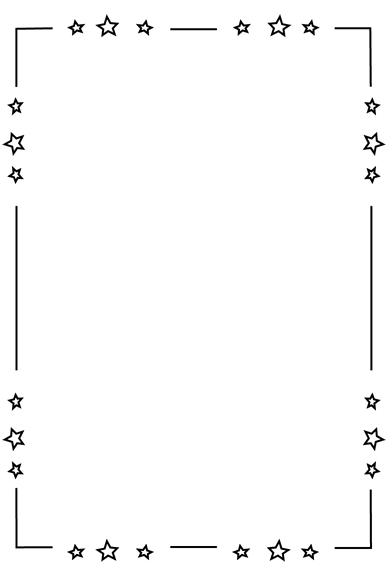 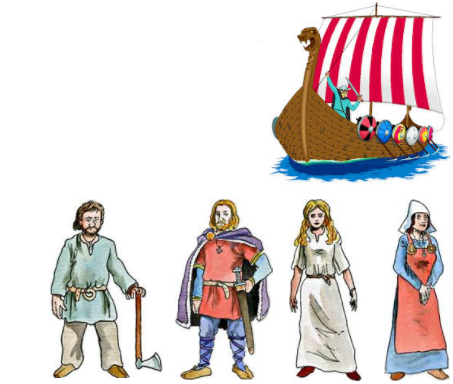                När du har arbetat med det här området bör du känna till:när vikingatiden inföll.hur vikingar levde.  vem som hade mest och minst makt i vikingabyn.hur vikingarnas skepp såg ut och vad ett vikingatåg är.minst två olika vikingagudar inom asatron och hur kristendomen 
infördes i Sverige.staden Birkas betydelse för vikingarna, ex handel, kulturutbyten och språk.spåren efter vikingatiden – ex. spår i naturen, runskrifter, seder.några skillnader och likheter mellan vikingatiden och dagens samhälle.        UndervisningGenomgångar och diskussionerFaktasökning i böcker och på internetPararbete med skriftlig redovisning     Bedömning: samarbete och elevernas gemensamma textläxförhör         